Дата:23.03.2020Предмет: хіміяТема : «Естери, загальна та структурні формули, систематична номенклатура, фізичні властивості. Гідроліз естерів»ІнструкціяОзнайомитися з теоретичним матеріалом в підручнику О.Г. Ярошенко «Хімія» 10 клас: https://pidruchnyk.com.ua/380-himiya-yaroshenko-10-klas.html ст. 101-105.Записати конспект до зошита (обов’язково записати те, що виділено спеціальним фоном.Виконати завдання.Теоретичний матеріал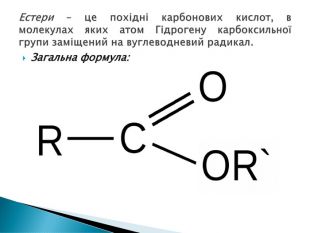 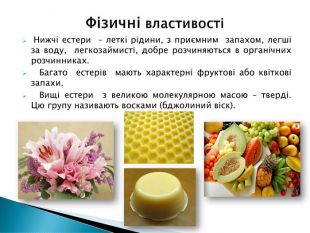 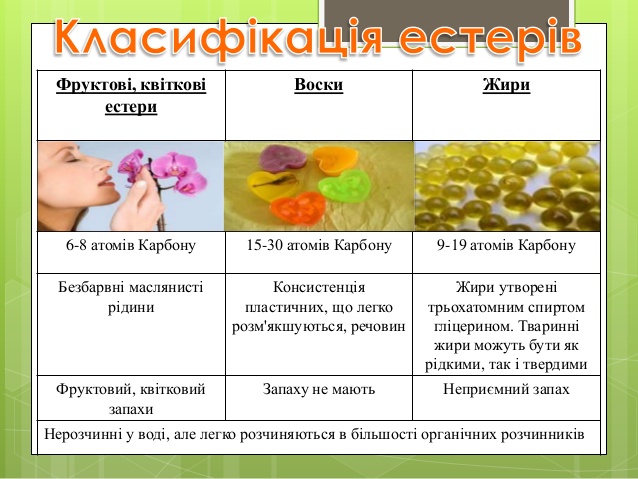 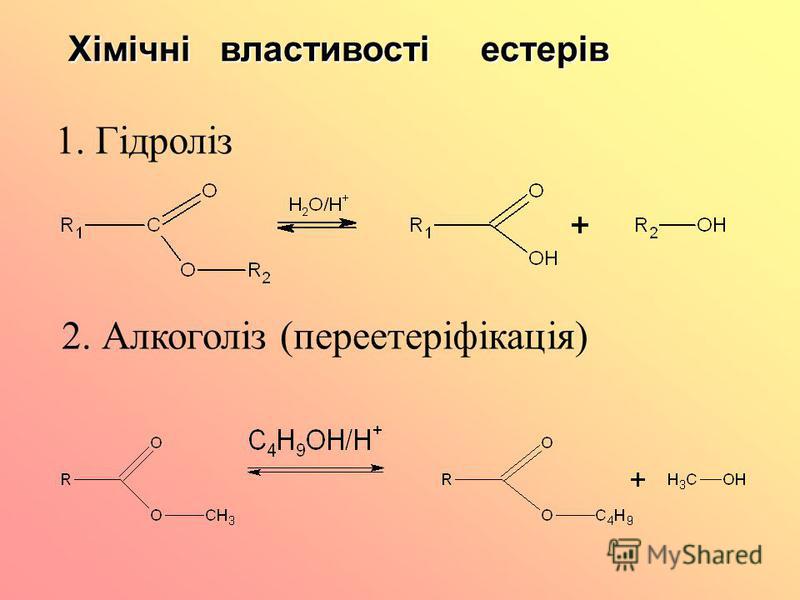 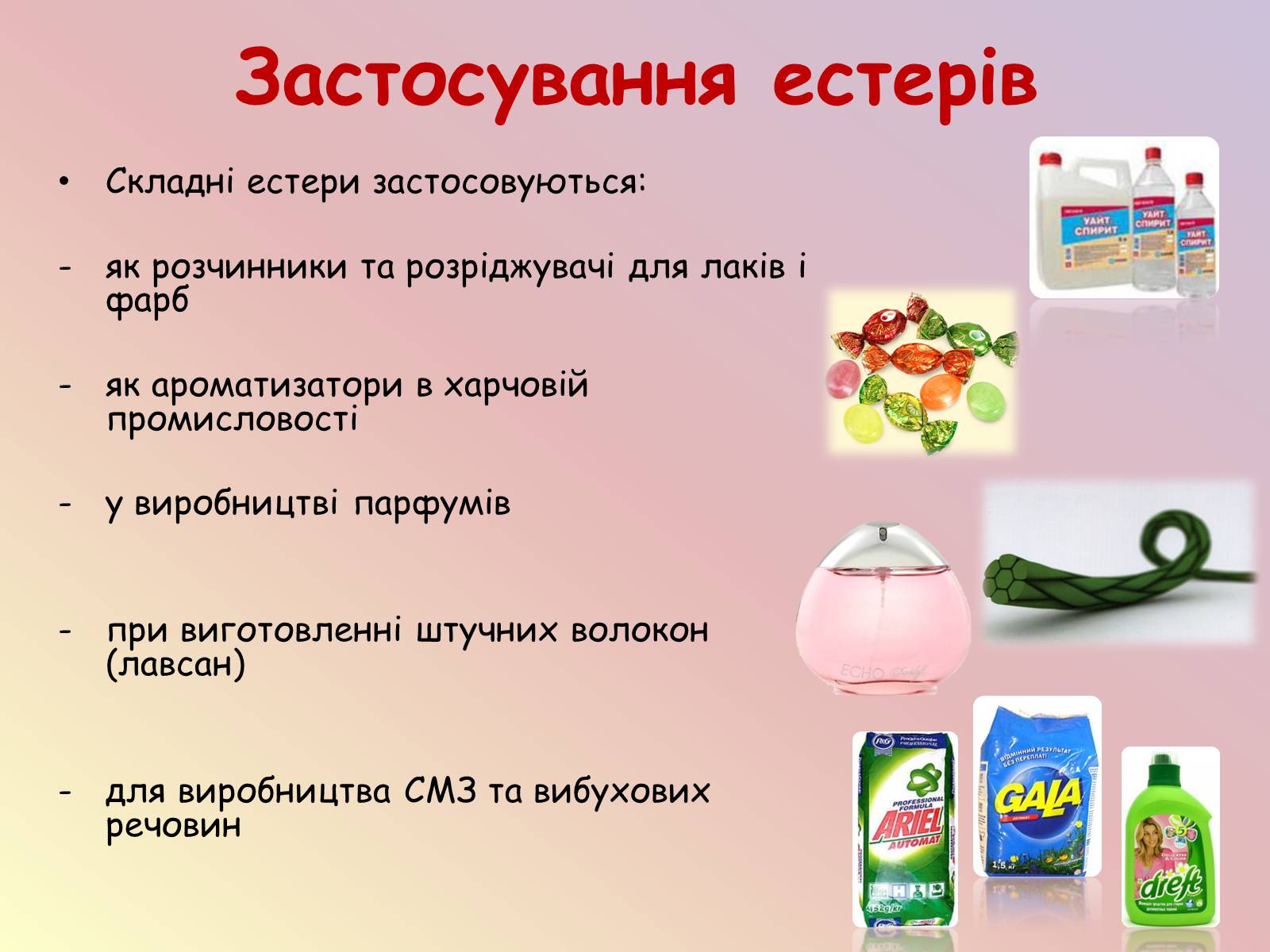 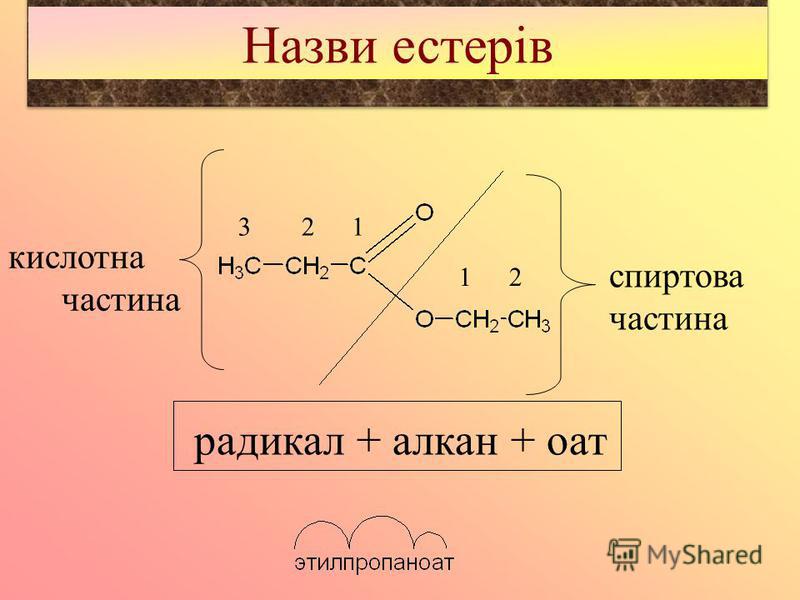 Завдання для самоконтролю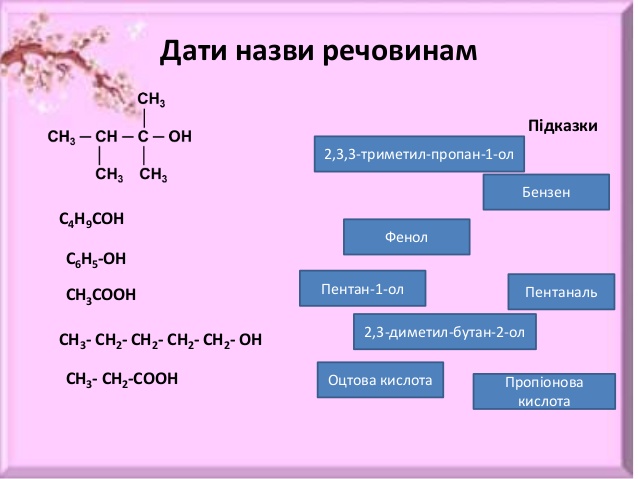 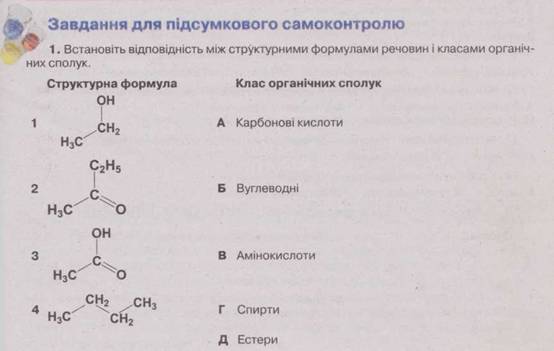 Закінчіть рівняння реакцій: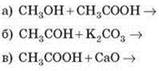 